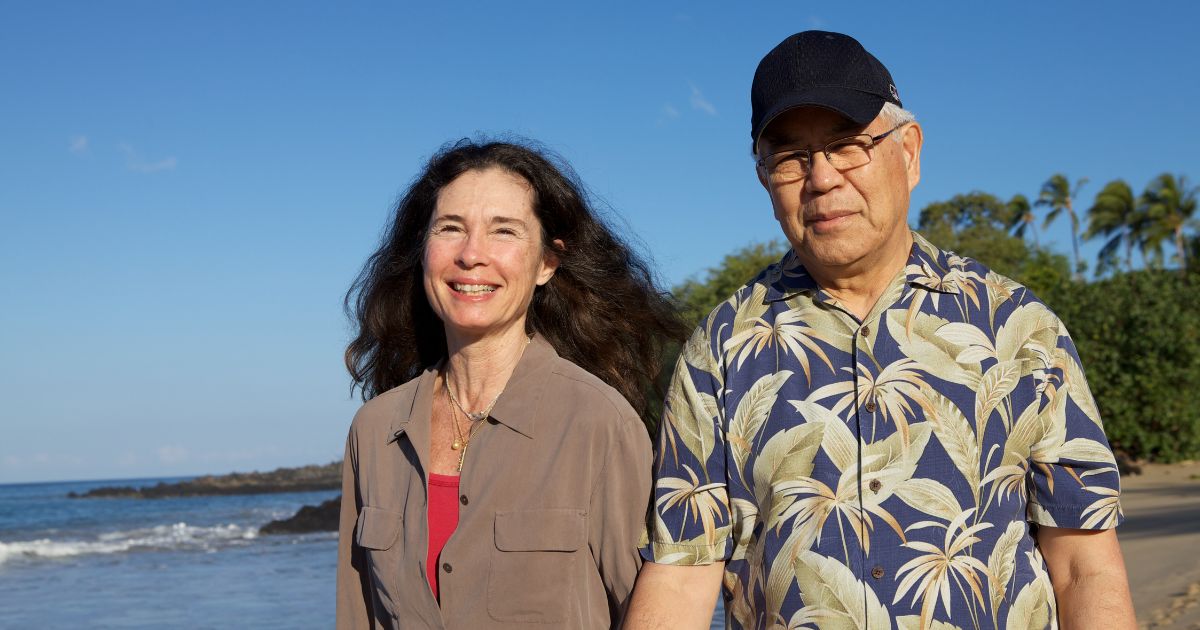 Kamaile Rafafelovich Interview from Ho’oponopono Asia Official Newsletter